28.1.21- Alternative EnglishYou have been looking at pictures from the Hansel and Gretel story.  These are pictures from a different version of the book. Ask an adult to read the labels to you then match them to the correct picture. 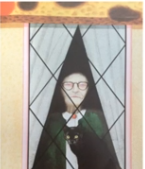 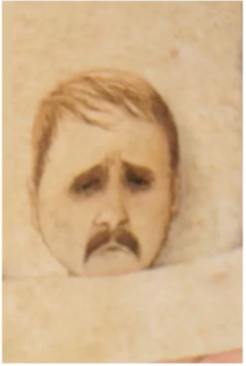 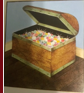 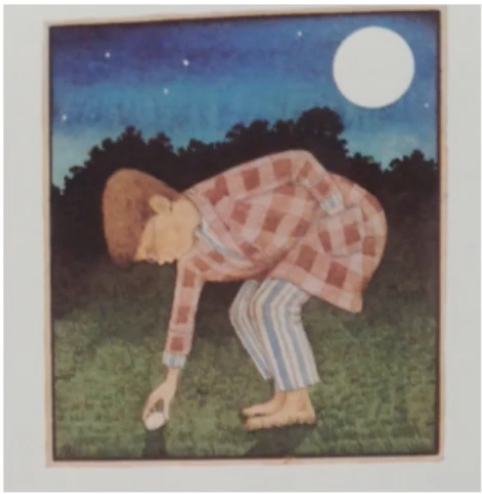 =                                                                            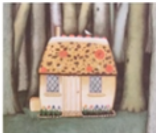 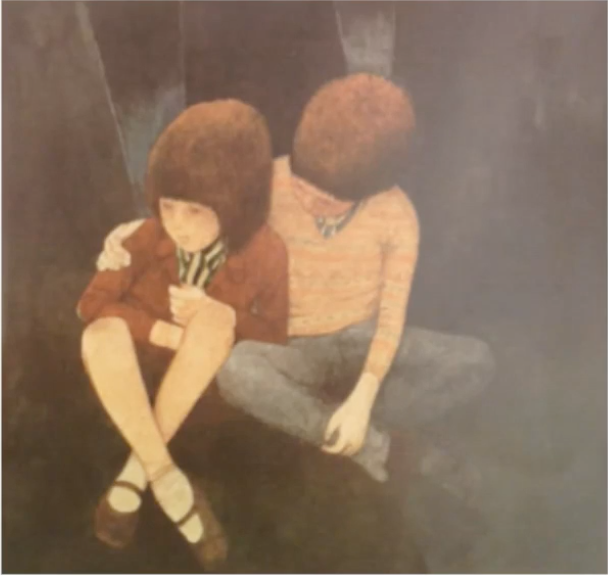 